事業所紹介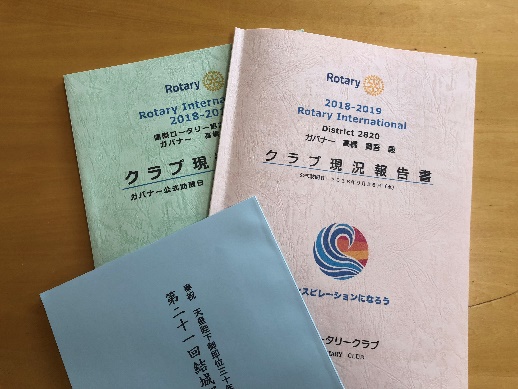 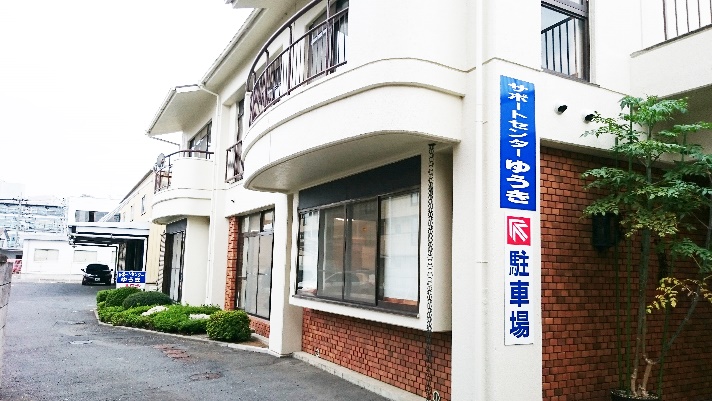 事業所PR　ひまわり印刷工房は、商品の企画・デザインから印刷・梱包・配送まで行っています。名刺・封筒・横断幕やポスターなどの大きな印刷も行っています。その他、景品の作成もしています。〇パソコン業務は、Word、Excel、デザインソフトを使用し作成します。商品に間違いはないか(校正)、見直しの作業はとても大切です。〇印刷作業は主に立ち仕事で、印刷機を操作し、印刷ミスがないか確認しながら行います。〇梱包、発送作業は、袋詰めや個数確認、発送作業で重い荷物の運搬もあります。それぞれの作業は毎日違う内容の作業になり、その方の能力、特性に応じて作業内容は変わります。実施事業（定員）作業（活動）内容就労継続支援A型　定員　10名企画・印刷就労継続支援A型　定員　10名企画・印刷就労継続支援A型　定員　10名企画・印刷所在地〒307－0001　　結城市結城7201-1〒307－0001　　結城市結城7201-1〒307－0001　　結城市結城7201-1電話0296-54-5083FAX0296-45-8169メールhimawari-kobo@support-yuki.or.jphimawari-kobo@support-yuki.or.jphimawari-kobo@support-yuki.or.jp対象者身体　　　知的　　精神　　難病　　児童（未就学児　　小1～18歳）身体　　　知的　　精神　　難病　　児童（未就学児　　小1～18歳）身体　　　知的　　精神　　難病　　児童（未就学児　　小1～18歳）開所曜日及び時間平日　9：00～15：00(本人の状態により就業時間は変動)平日　9：00～15：00(本人の状態により就業時間は変動)平日　9：00～15：00(本人の状態により就業時間は変動)送迎（サービス提供）範囲なし　　　給食あり(負担金有) なし　　　給食あり(負担金有) なし　　　給食あり(負担金有) バリアフリー情報トイレの車いす利用　　可　　　　不可※作業場は階段を上って2階になります。トイレの車いす利用　　可　　　　不可※作業場は階段を上って2階になります。トイレの車いす利用　　可　　　　不可※作業場は階段を上って2階になります。